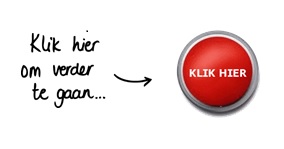 Nieuwsbrief de Klik januari 2022                       Open dagen en verschuiven aanmelddatumHelaas heeft het grootste deel van de VO scholen moeten besluiten om de Open dagen fysiek niet door te laten gaan. In de hoop dat dit in maart wel weer mogelijk is, is de aanmelddatum voor de VOG scholen (+ het praktijkonderwijs) verschoven naar 1 april. Hou er rekening mee dat er ook scholen zijn waar je naar kan verwijzen die de oude datum van 1 maart aanhouden. Dit geldt bijvoorbeeld voor het Zone College (en de Jacobus Fruytier????). Daarnaast is het goed te weten dat 1 april een uiterste datum is. Mocht je eerder al weten waar een kind moet worden aangemeld, zet het OSO dan vooral alvast klaar.Kennismakingsmiddag brugklassersDe kennismakingsmiddag voor brugklassers is ook verschoven; dit wordt 22 juni. Ook hierop zijn een aantal uitzonderingen: Zone College en de Praktijkscholen houden de kennismakingsmiddag op 8 juni.Aangepaste lijst contactpersonen en KlikkalenderEr was een fout geslopen in de lijst met brin-nummers en contactpersonen. In bijlage vinden jullie de gecorrigeerde lijst. Daarnaast in bijlage ook de aangepaste Klikkalender.Stuurgroep de KlikBijlage 1: Klikkalender 2122Bijlage 2: Bijlage 7: Contactpersonen en brin-nummers VO-scholen